MOD	ECP/24A4/1РЕЗОЛЮЦИЯ 23 (Пересм.  г.)Доступ к интернету и его доступность для развивающихся стран1, а также принципы начисления платы за международные интернет-соединенияВсемирная конференция по развитию электросвязи ( г.),напоминаяа)	Резолюцию 64 (Пересм.  г.) Полномочной конференции "Недискриминационный доступ к современным средствам, услугам и приложениям электросвязи/информационно-коммуникационных технологий, включая прикладные исследования и передачу технологий, на взаимно согласованных условиях";)	Резолюцию 101 (Пересм.  г.) Полномочной конференции "Сети, базирующиеся на протоколе Интернет";)	Резолюцию 69 (Пересм.  г.) Всемирной ассамблеи по стандартизации электросвязи (ВАСЭ) "Доступ к ресурсам интернета и их использование на недискриминационной основе", в которой Государствам-Членам предлагается воздерживаться от осуществления любых односторонних и/или дискриминационных действий, которые могут помешать другому Государству-Члену осуществлять доступ к открытым интернет-сайтам и использовать ресурсы, в духе Статьи 1 Устава МСЭ и принципов Всемирной встречи на высшем уровне по вопросам информационного общества;)	положения пункта 50 Тунисской программы для информационного общества, в которых признается особая обеспокоенность среди развивающихся стран по поводу того, что для расширения доступа следует лучше сбалансировать плату за международные интернет-соединения, а также содержится призыв к разработке стратегий по расширению возможностей для приемлемых в ценовом отношении глобальных соединений, тем самым обеспечивая более широкий и равноправный доступ для всех с помощью средств, излагаемых в указанном пункте, в частности в подпунктах a), b), c), d), e), f) и g) этого пункта;)	четыре целевых показателя, установленных Комиссией по широкополосной связи в интересах цифрового развития для придания широкополосной связи универсального характера, повышения ее приемлемости в ценовом отношении и распространения, а именно: придать политике в области широкополосной связи универсальный характер; сделать широкополосную связь приемлемой в ценовом отношении; подключить жилые дома к широкополосной связи; обеспечить людей доступом в интернет;)	Мнение 1 (Женева, 2013 г.) Всемирного форума по политике в области электросвязи/ информационно-коммуникационных технологий (ИКТ) (ВФПЭ), в котором говорится, что обеспечение возможности присоединения международных, национальных и региональных сетей через пункты обмена трафиком интернета (IXP) может стать эффективным способом повышения уровня международных интернет-соединений и снижения стоимости таких соединений при регулировании только в тех случаях, когда необходимо содействие конкуренции, а также предлагается Государствам-Членам и Членам Секторов сотрудничать по ряду направлений, в том числе для того, чтобы проводить государственную политику, направленную на разрешение местным, региональным и международным операторам сети интернета осуществлять присоединение через IXP,отмечая,а)	что в Рекомендации МСЭ-Т D.50 по международным интернет-соединениям содержится рекомендация относительно того, чтобы администрации принимали на национальном уровне надлежащие меры по обеспечению того, чтобы стороны (включая эксплуатационные организации, уполномоченные Государствами-Членами), занимающиеся предоставлением международных интернет-соединений, обсуждали условия и заключали двусторонние коммерческие соглашения или иные соглашения по согласованию между администрациями, санкционирующие прямые международные интернет-соединения, которые учитывали бы, помимо прочего, возможную необходимость компенсировать друг другу стоимость некоторых элементов, таких как потоки трафика, число маршрутов, географическое покрытие и затраты на международную передачу, и возможное применение внешних сетевых факторов;b)	быстрое развитие интернета и услуг международной связи, базирующихся на протоколе Интернет;с)	что международные интернет-соединения по-прежнему остаются предметом коммерческих соглашений между заинтересованными сторонами, несмотря на то, что операторы поставщиков доступа в интернет (ПУИ) из развивающихся стран выразили обеспокоенность тем, что такие соглашения не обеспечили требуемого баланса в отношении платежей между развитыми и развивающимися странами;d)	что состав затрат для операторов, региональных или локальных, отчасти существенно зависит от типа соединения (транзитного или однорангового) и от наличия и стоимости инфраструктуры промежуточных линий и линий большой протяженности;e)	что стоимость транзита является препятствием для развития интернета в развивающихся странах;f)	что, согласно Мнению 1 (Женева, 2013 г.), создание IXP является приоритетным направлением для решения вопросов обеспечения возможности подключения, повышения качества обслуживания и снижения затрат на присоединение; и что IXP и пункты обмена трафиком электросвязи могут играть значимую роль в развертывании инфраструктуры интернета и достижении общих целей повышения качества, расширении возможности установления соединений, повышении устойчивости сетей, стимулировании конкуренции и снижении затрат на присоединения;g)	что доступ к информации и совместное использование и формирование знаний в значительной степени способствуют ускорению экономического, социального и культурного развития, помогая тем самым странам достичь согласованных на международном уровне целей и задач в области развития; этот процесс может стать более эффективным за счет устранения барьеров для универсального, повсеместного, равноправного и приемлемого по цене доступа к информации;h)	что непрерывное техническое и экономическое развитие требует непрекращающихся исследований в этой области в соответствующих Секторах МСЭ, в частности передового опыта для снижения стоимости международных интернет-соединений (транзитных и одноранговых);i)	что эффективные сети и затраты позволяют увеличить объем трафика, добиться эффекта масштаба и, когда это целесообразно, перейти от транзитных соединений к одноранговым схемам;j)	что повышение стоимости международных соединений приведет к замедлению доступа в интернет и использования его преимуществ;k)	что различия в развитии ИКТ между странами остаются существенными и значения Индекса развития ИКТ (IDI) в среднем вдвое выше в развитых странах, чем в развивающихся,признавая,a)	что выдвигаемые поставщиками услуг коммерческие инициативы способны обеспечить экономию затрат по доступу в интернет, например, путем разработки большего объема местного контента и оптимизации схем маршрутизации трафика интернета, которая позволяла бы увеличить часть трафика, осуществляемого по местным маршрутам;b)	что развитие информационного общества требует не только развертывания соответствующей технической инфраструктуры, но и принятия мер для содействия наличию местных контента, приложений и услуг на ряде языков и по приемлемым ценам, при предоставлении дистанционного доступа к имеющемуся контенту независимо от местоположенияпринимая во внимание,что в рамках работы 3-й Исследовательской комиссии Сектора стандартизации электросвязи (МСЭ-Т) по принципам тарификации и расчетов, включая соответствующие экономические и стратегические вопросы электросвязи, была создана Группа Докладчика на новый исследовательский период (2012−2015 гг.) для разработки добавления к Рекомендации МСЭ-Т D.50 для содействия принятию конкретных мер по сокращению затрат на международные интернет-соединения, в особенности для развивающихся стран,решает предложить Государствам-Членам1	поддержать работу МСЭ-Т по мониторингу применения Рекомендации МСЭ-Т D.50, принимая во внимание важность данного вопроса о затратах на международные интернет-соединения в развивающихся странах;2	обеспечить прогресс в координации региональной политики для сокращения затрат на международные интернет-соединения, согласовывая конкретные меры, которые приведут к улучшению условий для развивающихся стран, в том числе к развертыванию региональных IXP;3	создать политические условия для эффективной конкуренции на международном рынке доступа к магистральным сетям интернета, а также на внутреннем рынке услуг по предоставлению доступа к интернету как важного фактора снижения стоимости доступа в интернет для потребителей и поставщиков услуг;4	выполнять Тунисскую программу в этом отношении, в частности п. 50 этой программы,вновь подтверждаетсвою решимость продолжать обеспечивать, чтобы каждый мог пользоваться преимуществами, которые могут предоставлять информационно-коммуникационные технологии (ИКТ), напоминая о том, что правительства, а также частный сектор, гражданское общество и Организация Объединенных Наций и другие международные организации должны работать вместе с целью расширения доступа к информационной и коммуникационной инфраструктуре и технологиям, а также к информации и знаниям; создания потенциала; увеличения доверия и безопасности при использовании ИКТ; создания благоприятных условий на всех уровнях; разработки и расширения приложений на базе ИКТ; содействия культурному разнообразию и его уважения; признания роли средств массовой информации; рассмотрения этических аспектов информационного общества; а также содействия международному и региональному сотрудничеству,настоятельно призывает регуляторные органысодействовать таким мерам, которые могут считаться соответствующими для улучшения условий для поставщиков услуг, включая мелких и средних ПУИ и действующих поставщиков услуг по предоставлению доступа к сети, обращая внимание на снижение стоимости установления соединений, как это упомянуто выше, в пунктах с), d), f) и i) раздела отмечая,настоятельно призывает поставщиков услугобсуждать условия и заключать двусторонние коммерческие соглашения, санкционирующие прямые международные интернет-соединения, которые учитывали бы возможную необходимость компенсировать друг другу стоимость некоторых элементов, таких, помимо прочего, как потоки трафика, число маршрутов, географический охват и затраты на международную передачу, поручает Директору Бюро развития электросвязи1	организовывать и координировать деятельность, которая содействует совместному использованию регламентарными органами информации о взаимосвязи, существующей между соглашениями по начислению платы за международные интернет-соединения и финансовыми возможностями развивающихся и наименее развитых стран по развитию международной инфраструктуры интернета, посредством сотрудничества с МСЭ-Т по этому вопросу, уделяя первостепенное значение соответствующим исследуемым вопросам в рамках деятельности по соответствующей программе;2	провести исследования структуры затрат на международные интернет-соединения для развивающихся стран, уделяя основное внимание влиянию и последствиям режима соединения (транзитные и одноранговые), надежности трансграничных соединений, а также наличию и стоимости физической инфраструктуры промежуточных линий и линий большой протяженности;3	координировать действия по обеспечению профессиональной подготовки и предоставлению технической помощи для поощрения и стимулирования создания и развития региональной инфраструктуры присоединений как платформы для обмена трафиком интернета между развивающимися странами.Основания:	Обновление Резолюции, в частности, с учетом резолюций ГА ООН 70/1 и 70/125.______________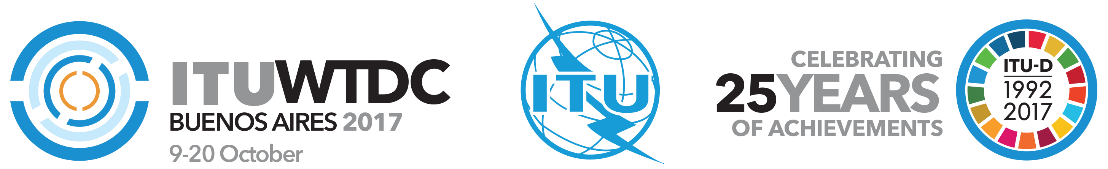 Всемирная конференция по развитию электросвязи 2017 года (ВКРЭ-17)Буэнос-Айрес, Аргентина, 9–20 октября 2017 года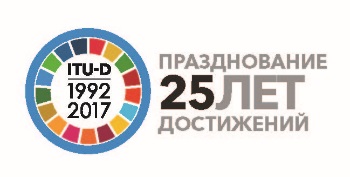 ПЛЕНАРНОЕ ЗАСЕДАНИЕПЛЕНАРНОЕ ЗАСЕДАНИЕДополнительный документ 4 
к Документу WTDC17/24-R22 августа 2017 годаОригинал: английскийГосударства – члены Европейской конференции администраций почт и электросвязиГосударства – члены Европейской конференции администраций почт и электросвязиГосударства – члены Европейской конференции администраций почт и электросвязиПредложения для работы конференцииПредложения для работы конференцииПредложения для работы конференцииПриоритетная область:	−	Резолюции и РекомендацииРезюмеПредложение о внесении изменений в Резолюцию 23 о доступе к интернету и его доступности для развивающихся стран, а также принципах начисления платы за международные интернет-соединения. В предложении также дополнительно отмечается решающая роль образования и создания потенциала в содействии доступу к интернету в развивающихся странах и развитию информационного общества.Ожидаемые результатыВКРЭ-17 предлагается рассмотреть и утвердить прилагаемое предложение.Справочные документыПредложение о внесении изменений в Резолюцию 23.Приоритетная область:	−	Резолюции и РекомендацииРезюмеПредложение о внесении изменений в Резолюцию 23 о доступе к интернету и его доступности для развивающихся стран, а также принципах начисления платы за международные интернет-соединения. В предложении также дополнительно отмечается решающая роль образования и создания потенциала в содействии доступу к интернету в развивающихся странах и развитию информационного общества.Ожидаемые результатыВКРЭ-17 предлагается рассмотреть и утвердить прилагаемое предложение.Справочные документыПредложение о внесении изменений в Резолюцию 23.Приоритетная область:	−	Резолюции и РекомендацииРезюмеПредложение о внесении изменений в Резолюцию 23 о доступе к интернету и его доступности для развивающихся стран, а также принципах начисления платы за международные интернет-соединения. В предложении также дополнительно отмечается решающая роль образования и создания потенциала в содействии доступу к интернету в развивающихся странах и развитию информационного общества.Ожидаемые результатыВКРЭ-17 предлагается рассмотреть и утвердить прилагаемое предложение.Справочные документыПредложение о внесении изменений в Резолюцию 23.